АДМИНИСТРАТИВНАЯ ПРОЦЕДУРА № 1.1.24.Принятие решения о предоставлении одноразовой субсидии на строительство (реконструкцию) или приобретение жилого помещения(осуществляется в соответствии с постановлением Совета Министров Республики Беларусь от 30 апреля 2002 г. № 555 «Об утверждении Положения о предоставлении гражданам Республики Беларусь одноразовых безвозмездных субсидий на строительство (реконструкцию) или приобретение жилых помещений»)Документы и (или) сведения, представляемые гражданином для осуществления административной процедуры•  заявление (форма заявления)•  паспорт или иной документ, удостоверяющий личностьсведения о доходе и имуществе гражданина и членов его семьипредварительный договор приобретения жилого помещения - в случае приобретения жилого помещения, за исключением жилого помещения, строительство которого осуществлялось по государственному заказусвидетельство (удостоверение) о государственной регистрации земельного участка или государственный акт на право собственности на землю либо на право пожизненного наследуемого владения землей - в случае строительства (реконструкции) одноквартирного, блокированного жилого домаудостоверенное нотариально обязательство о неоформлении в собственность занимаемого по договору найма жилого помещения с последующим его освобождением - в случае наличия такого помещениякопия зарегистрированного в установленном порядке договора купли-продажи жилого помещения - в случае приобретения жилого помещения, строительство которого осуществлялось по государственному заказусправка о предоставлении (непредоставлении) льготных кредитов по кредитным договорам, заключенным после 1 января 2004 г. либо заключенным до указанной даты, по которым кредитные обязательства на эту дату не были прекращены, или погашении в полном объеме задолженности по этим кредитным договорам до наступления срока погашения задолженности по льготным кредитам и выплаты процентов за пользование ими - в случае предоставления одноразовой субсидии гражданам, с которыми заключались такие кредитные договорыдокумент, подтверждающий факт расторжения договора создания объекта долевого строительства, в том числе в связи с отказом одной из сторон от исполнения такого договора, выхода или исключения из членов организации застройщиков, расторжения договора купли-продажи жилого помещения, изъятия земельного участка, - в случае необходимости подтверждения указанных фактовДокументы, запрашиваемые райисполкомом в других государственных органах, иных организациях 	справка о состоянии на учете нуждающихся в улучшении жилищных условийсправка о занимаемом в данном населенном пункте жилом помещении и составе семьисправки о находящихся в собственности гражданина и членов его семьи жилых помещениях в населенном пункте по месту подачи заявленияпри строительстве (реконструкции) жилых помещений в составе организации застройщиков, в порядке долевого участия в жилищном строительстве по договору с застройщиком или иному договору о строительстве жилья:выписка из решения местного исполнительного и распорядительного органа о включении гражданина в состав организации застройщиков, либо копия договора о долевом участии в жилищном строительстве, либо копия иного договора о строительствесправка о стоимости строительства (реконструкции) жилого помещения в текущих ценах, определенной на основании сметной документации, на дату подачи заявления на получение субсидиипри строительстве (реконструкции) одноквартирных, блокированных жилых домов или квартир:копии документов, подтверждающих наличие у получателя субсидии, согласованной в установленном порядке проектной документации и разрешения на строительство (реконструкцию) жилого дома или квартирысправка о стоимости строительства (реконструкции) жилого дома или квартиры, стоимости выполненных работ и закупленных материалов и изделий в текущих ценах, определенной на основании сметной документации, на дату подачи заявления на получение субсидиипри приобретении жилых помещений, за исключением жилых помещений, строительство которых осуществлялось по государственному заказу:копия технического паспорта на приобретаемое жилое помещениезаключение об оценке (по определению оценочной стоимости) жилых помещенийРазмер платы, взимаемой при осуществлении административной процедурыбесплатно Максимальный срок осуществления административной процедуры1 месяц со дня подачи заявления Срок действия справки, другого документа (решения), выдаваемых (принимаемого) при осуществлении административной процедуры 	в случае предоставления одноразовой субсидии на строительство (реконструкцию) жилого помещения - в течение срока строительства (реконструкции), оговоренного в договоре, предусматривающем строительство (реконструкцию) жилого помещения, но не более 3 лет со дня перечисления на специальный счет «Субсидия»в случае предоставления одноразовой субсидии на приобретение жилого помещения, за исключением жилого помещения, строительство которого осуществлялось по государственному заказу, - 6 месяцевв случае предоставления одноразовой субсидии на приобретение жилого помещения, строительство которого осуществлялось по государственному заказу, - до наступления срока полного возврата (погашения) льготного кредита по государственному заказуК сведению граждан!С вопросами по осуществлению данной административной процедурыВы можете обратиться:•  в службу «Одно окно» райисполкома: г. Кировск, ул.Кирова, 80, каб. 4, тел. (802237) 79-1-50,  79-1-51.Режим работы: понедельник-пятница с 8.00 до 17.00или•  в отдел архитектуры,  строительства и жилищно-коммунального хозяйства райисполкома к Басак Галине Петровне, заместителю начальника  отдела, каб.28, тел. (802237) 79147. Прием граждан: понедельник-пятница с 8.00 до 13.00, с 14.00 до 17.00. В случае временного отсутствия Басак Г.П. – к Савельеву М.Ф., главному специалисту отдела, каб. 28, тел. (802237) 79147. Прием граждан: понедельник-пятница с 8.00 до 13.00, с 14.00 до 17.00.ВЫШЕСТОЯЩИЙ ГОСУДАРСТВЕННЫЙ ОРГАН:Могилевский областной исполнительный комитет,212030, г. Могилев, ул. ул. Первомайская, 71.Режим работы: с 8.00 до 13.00, с 14.00 до 17.00, кроме выходных и праздничных днейК сведению граждан!С вопросами по осуществлению данной административной процедурыВы можете обратиться:•  в службу «Одно окно» райисполкома: г. Кировск, ул.Кирова, 80, каб. 4, тел. (802237) 79-1-50,  79-1-51.Режим работы: понедельник-пятница с 8.00 до 17.00или•  в отдел архитектуры,  строительства и жилищно-коммунального хозяйства райисполкома к Басак Галине Петровне, заместителю начальника  отдела, каб.28, тел. (802237) 79147. Прием граждан: понедельник-пятница с 8.00 до 13.00, с 14.00 до 17.00. В случае временного отсутствия Басак Г.П. – к Савельеву М.Ф., главному специалисту отдела, каб. 28, тел. (802237) 79147. Прием граждан: понедельник-пятница с 8.00 до 13.00, с 14.00 до 17.00.ВЫШЕСТОЯЩИЙ ГОСУДАРСТВЕННЫЙ ОРГАН:Могилевский областной исполнительный комитет,212030, г. Могилев, ул. ул. Первомайская, 71.Режим работы: с 8.00 до 13.00, с 14.00 до 17.00, кроме выходных и праздничных дней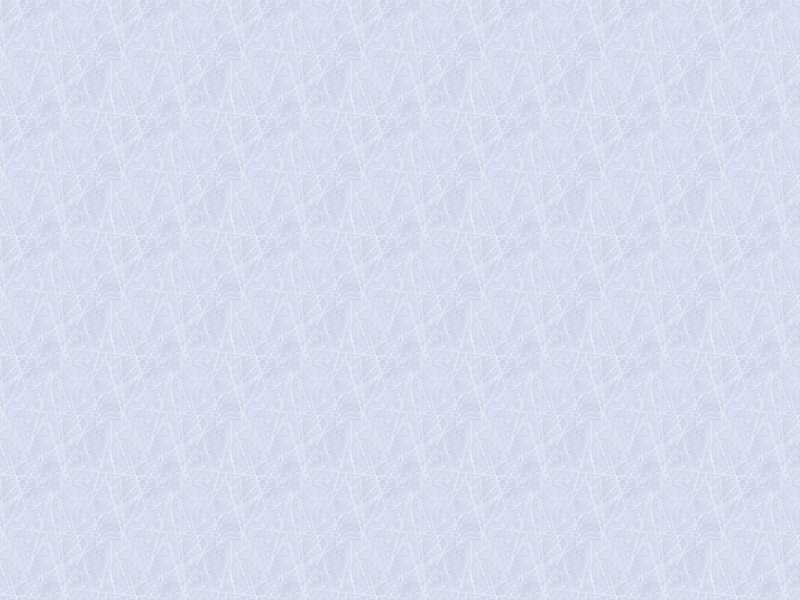 